ANEXO I – FICHA DE INSCRIÇÃOI. IDENTIFICAÇÃONome civil:Nome social:CPF:E-mail:Telefone:Número de Matrícula:II. DADOS PROFISSIONAIS:Instituição(ões)/Escolas Pública de Educação Básica em que atua:Carga-horária de trabalho (anexar documento de comprovação):Anos/séries de atuação:Início do exercício docente (dia/mês/ano):Conclusão do Estágio Probatório (dia/mês/ano):Disciplinas de atuação:( ) Geografia( ) Áreas afins: __________________________________________________________Assinatura do/a candidato/aANEXO II - CARTA DE INTENÇÕES PARA CONCESSÃO DE BOLSA(Peso 3,0: Os critérios de avaliação são: clareza, objetividade e pertinência)(Até uma página – fonte: times new roman, tamanho 12, espaço simples)ANEXO III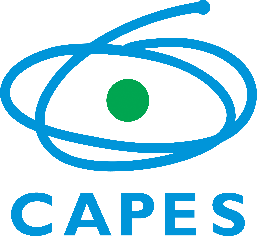 TERMO DE COMPROMISSOMestrado ProfissionalDeclaro, para os devidos fins, que eu,_____________________________________________________________________________, nacionalidade, profissão, endereço, CPF, aluno(a) devidamente matriculado(a) no Curso/Área ______________________________________________ sob o número de matrícula ________________________, em nível de Mestrado, da Universidade/Fundação/Instituto/Associação/Escola/Faculdade____________________________________________________, tenho ciência das obrigações inerentes à qualidade de bolsista CAPES, e nesse sentido, COMPROMETO-ME a respeitar as seguintes cláusulas:I – comprovar desempenho acadêmico satisfatório, consoante as normas definidas pela entidade promotora do curso;II – não possuir qualquer relação de trabalho com a promotora do programa de pós-graduação;III – não acumular a percepção da bolsa com qualquer modalidade de auxílio ou bolsa de outro programa da CAPES, de outra agência de fomento pública, nacional ou internacional, ou empresa pública ou privada, excetuando-se:	“I. conforme estabelecido pela PORTARIA CONJUNTA Nº 2, DE 22 DE JULHO DE 2014, os bolsistas CAPES, matriculados em Programas de Pós-graduação no país, poderão receber bolsa da Universidade Aberta do Brasil – UAB, quando atuarem como tutores. Em relação aos demais agentes da UAB, não será permitido o acúmulo dessas bolsas.”IV – ser classificado no processo seletivo especialmente instaurado pela promotora do curso;V – atender ao disposto pela Portaria Ministerial MEC nº 289/2011, com ênfase ao art. 2º da Portaria MEC 289/2011, a saber:“Art. 2º Os professores beneficiados com a Bolsa de Formação Continuada de que trata esta Portaria, assinarão com a CAPES Termo de Compromisso assegurando continuar atuando, por um período não inferior a cinco anos após a diplomação, como Professor da Rede Pública, desenvolvendo além das atividades docentes, outros trabalhos em temas de interesse público visando a melhoria da qualidade da Educação Básica nas escolas públicas a que estiverem vinculados. ” VI – atender ao disposto pelo parágrafo único, inciso III, da Portaria CAPES nº 61/2017, a saber:“III - firmar termo de compromisso colocando-se sob disponibilidade para integrar banco de currículos com a finalidade de atuação na função de tutor no âmbito do Sistema UAB, após o término de seu curso, por igual período ao de vigência de sua bolsa.”A inobservância dos requisitos citados acima, e/ou se praticada qualquer fraude pelo(a) bolsista, implicará(ão) no cancelamento da bolsa, com a restituição integral e imediata dos recursos, de acordo com os índices previstos em lei competente, acarretando ainda, a impossibilidade de receber benefícios por parte da CAPES, pelo período de cinco anos, contados do conhecimento do fato.TERMO DE COMPROMISSOMestrado ProfissionalCopie de seu próprio punho, no espaço abaixo, o seguinte texto:“Declaro, sob as penas previstas na Lei, que me encontro em efetivo exercício da docência em Escola Pública do Ensino Básico e assumo formalmente o compromisso de continuar atuando como Professor da Rede Pública por um período não inferior a cinco anos após a diplomação.”___________________________________________________________________________________________________________________________________________________________________________________________________________________________________________________________________________________________________________________________________________________________________________________________________________________________________________________________________________________________________________________________________________________________________________________________________________________________________________________________________________________________________________________________________________________________________________________________________________________________________________________________________________________________________________________________________________________________________________________________________________________________________________________________                   Assinatura do BolsistaANEXO IVTABELA DE PONTUAÇÃO (Peso 7,0)NOME DO(A) CANDIDATO(A): ___________________________________________Considere para pontuação apenas a produção dos últimos 5 anos (2019-2023).Os comprovantes deverão ser anexados e ordenados na sequência da ficha de avaliação_____________________________Assinatura do/a candidato/aORDEMITENS AVALIADOSPONTUAÇÃO DO ITEMPONTUAÇÃO MÁXIMA DO ITEMPONTUAÇÃO TOTAL OBTIDA1PARTICIPAÇÃO EM CONGRESSOS, SIMPÓSIOS, ENCONTROS, SEMINÁRIOS E OFICINAS10502PARTICIPAÇÃO EM PROJETOS DE ENSINO, PESQUISA E EXTENSÃO CONCLUÍDOS1050LIVRO OU CAPÍTULO DE LIVRO PUBLICADO IMPRESSO OU ELETRÔNICO(DIDÁTICO OU CIENTÍFICO) 50150ARTIGOS CIENTÍFICOS OU TÉCNICOS PUBLICADOS EM REVISTAS CIENTÍFICAS NOS 50150PARTICIPAÇÃO EM EVENTOS NA ÁREA, COM APRESENTAÇÃO DE TRABALHOS OU RESUMOS PUBLICADOS EM ANAIS NOS 1050MATERIAL DIDÁTICO – TRABALHO TÉCNICO PRODUZIDO/PUBLICADO50150TEMPO DE SERVIÇO NA EDUCAÇÃO BÁSICA10 pontos por semestre100TOTAL DE PONTOSTOTAL DE PONTOSTOTAL DE PONTOS700